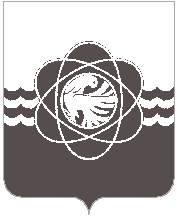 50 сессии пятого созываот 10.03.2023 № 319В соответствии со статьей 26 Устава муниципального образования «город Десногорск» Смоленской области, пунктом 2.3. Положения о порядке владения, пользования и распоряжения муниципальным имуществом муниципального образования «город Десногорск» Смоленской области, утвержденного решением Десногорского городского Совета от 24.04.2012 № 620, рассмотрев обращение Администрации муниципального образования «город Десногорск» Смоленской области от 15.02.2023 № 1467, Десногорский городской СоветР Е Ш И Л:Внести в решение Десногорского городского Совета от 19.12.2022 № 310 «Об утверждении Плана приватизации имущества, находящегося в муниципальной собственности муниципального образования «город Десногорск» Смоленской области, на 2023 год и плановый период на 2024 и 2025 гг.» следующее изменение:- приложение «План приватизации имущества, находящегося в муниципальной собственности муниципального образования «город Десногорск» Смоленской области, на 2023 год и плановый период на 2024 и 2025 гг.» изложить в новой редакции согласно приложению.2. Настоящее решение опубликовать в газете «Десна».Председатель                                                               Глава     муниципального      образованияДесногорского городского Совета                            «город Десногорск» Смоленской области                                                А.А. Терлецкий                                                                             А.А. Новиков Приложение                                                               к решению Десногорского городского Совета                                                          от 10.03.2023 № 319УТВЕРЖДЕН решением Десногорского городского  Совета от 19.12.2022 № 310ПЛАН ПРИВАТИЗАЦИИимущества, находящегося в муниципальной собственности муниципального образования «город Десногорск» Смоленской области,  на 2023 год и плановый период                            на 2024 и 2025 гг.О внесении изменения в решение Десногорского городского Совета                  от 19.12.2022 № 310 «Об утверждении Плана приватизации имущества, находящегося в муниципальной собственности муниципального образования «город Десногорск» Смоленской области, на 2023 год и плановый период на 2024 и 2025 гг.» №Наименование имуществаи его характеристикиБалансовая/ остаточная стоимость (стоимость материалов)тыс. руб.Предпола-гаемый срокприватизацииСпособ приватизацииПримечание1234561Муниципальное унитарное предприятие «Комбинат коммунальных предприятий» муниципального образования «город Десногорск»  Смоленской области166821,325/42827,000II квартал 2023Преобразо-вание в АОВ соответствии с Федеральным законом от 21.12.2001                   № 178-ФЗ «О приватизации государственного муниципального имущества»2База отдыха в деревне Бутырки.Жилой дом, площадью 59,5 кв.м. (кад.ном.: 67:15:05200101:28), с земельным участком под ним площадью 2340 кв.м. (кад.ном.: 67:15:0500101:10), адрес (местонахождение) объекта: Смоленская область, Рославльский р-он, с/п Савеевское,д. Бутырки22,100/00I-II квартал 2023открытый аукцион в электронной формеВ соответствии с Федеральным законом от 21.12.2001                   № 178-ФЗ «О приватизации государственного муниципального имущества»3База отдыха в деревне Бутырки.Жилой дом, площадью 33,1 кв.м. (кад.ном.: 67:15:0500101:11), с земельным участком под ним площадью 6000 кв.м. (кад.ном.: 67:15:0500101:1), адрес (местонахождение) объекта: Смоленская область, Рославльский р-он, с/п Савеевское,д. Бутырки21,600/00I-II квартал 2023открытый аукцион в электронной формеВ соответствии с Федеральным законом от 21.12.2001                   № 178-ФЗ «О приватизации государственного муниципального имущества»4ГАЗ 3221 идентификационный номер Х96322100С0713944регистрационный знак Т806МТ67,год выпуска 2012900,000/0,00I-II квартал 2023открытый аукцион в электронной формеВ соответствии с Федеральным законом от 21.12.2001                   № 178-ФЗ «О приватизации государственного муниципального имущества»5ЗИЛ 433104 идентификационный номер XTZ433104X0037506регистрационный знак Р500АН67,год выпуска 1999655,632/0,00I-II квартал 2023открытый аукцион в электронной формеВ соответствии с Федеральным законом от 21.12.2001                   № 178-ФЗ «О приватизации государственного муниципального имущества»6Машина комбинированнаяКО-829  идентификационный номер XVL48330060000463регистрационный знак Х617КС67, год выпуска 2006859,057/0,00I-II квартал 2023открытый аукцион в электронной формеВ соответствии с Федеральным законом от 21.12.2001                   № 178-ФЗ «О приватизации государственного муниципального имущества»7КО 440Видентификационный номер XVL48320690000066регистрационный знак В344ММ67,год выпуска 20092000,000/0,00I-II квартал 2023открытый аукцион в электронной формеВ соответствии с Федеральным законом от 21.12.2001                   № 178-ФЗ «О приватизации государственного муниципального имущества»8Экскаватор колесный АТЭК-999Ерегистрационный знак 56-40, номер двигателя 365432,год выпуска 20061276,000/0,00I-II квартал 2023открытый аукцион в электронной формеВ соответствии с Федеральным законом от 21.12.2001                   № 178-ФЗ «О приватизации государственного муниципального имущества»9Оборудование – отвал коммунальный 82 0.282,957/0,00I-II квартал 2023открытый аукцион в электронной формеВ соответствии с Федеральным законом от 21.12.2001                   № 178-ФЗ «О приватизации государственного муниципального имущества»10Оборудование –шнекороторный снегоочиститель ФРС-200М495,000/0,00I-II квартал 2023открытый аукцион в электронной формеВ соответствии с Федеральным законом от 21.12.2001                   № 178-ФЗ «О приватизации государственного муниципального имущества»11Оборудование –косилка Л-502103,771/0,00I-II квартал 2023открытый аукцион в электронной формеВ соответствии с Федеральным законом от 21.12.2001                   № 178-ФЗ «О приватизации государственного муниципального имущества»12Материальные запасы -Этиленгликоль 100%, бочка – 235кг(количество 47 шт., стоимость за 1 ед.)18,518I-II квартал 2023открытый аукцион в электронной формеВ соответствии с Федеральным законом от 21.12.2001                   № 178-ФЗ «О приватизации государственного муниципального имущества»13Материальные запасы -Пропиленгликоль 99,9%, бочка – 215 кг(количество 5 шт., стоимость за 1 ед.)28,879I-II квартал 2023открытый аукцион в электронной формеВ соответствии с Федеральным законом от 21.12.2001                   № 178-ФЗ «О приватизации государственного муниципального имущества»14Автомобиль  LIFAN 214813, идентификационный номер, X9W214813B0013972, регистрационный знак Х589МО6, год выпуска 2011409/00III - IV квартал 2023открытый аукцион в электронной формеВ соответствии с Федеральным законом от 21.12.2001                   № 178-ФЗ «О приватизации государственного муниципального имущества»15Автобус ПАЗ 3205, идентификационный номер, X1М32054050005498, регистрационный знак Р810ЕН67, год выпуска 2005678/00III - IV квартал 2023открытый аукцион в электронной формеВ соответствии с Федеральным законом от 21.12.2001                   № 178-ФЗ «О приватизации государственного муниципального имущества»16Оборудование - кран балка78/00III - IV квартал 2023открытый аукцион в электронной формеВ соответствии с Федеральным законом от 21.12.2001                   № 178-ФЗ «О приватизации государственного муниципального имущества»17Экскаватор ЭО 33211 К1746/1018III - IV квартал 2023открытый аукцион в электронной формеВ соответствии с Федеральным законом от 21.12.2001                   № 178-ФЗ «О приватизации государственного муниципального имущества»18Экскаватор – погрузчик АТЕК – 999 с ЗИП№ 6421276/00III - IV квартал 2023открытый аукцион в электронной формеВ соответствии с Федеральным законом от 21.12.2001                   № 178-ФЗ «О приватизации государственного муниципального имущества»19Машина погрузочная универсальная АМКОДОР 373732/3500III - IV квартал 2023открытый аукцион в электронной формеВ соответствии с Федеральным законом от 21.12.2001                   № 178-ФЗ «О приватизации государственного муниципального имущества»20Оборудование - захват челюстной60/00III - IV квартал 2023открытый аукцион в электронной формеВ соответствии с Федеральным законом от 21.12.2001                   № 178-ФЗ «О приватизации государственного муниципального имущества»